Οδηγός Μαθημάτων ΚΛΙΛΤο έργο έχει δημιουργήσει σειρά μαθημάτων για καθηγητές περιεχομένου και για καθηγητές γλώσσας:   Η σειρά μαθημάτων αποτελείται από τρία μέρη: μια εισαγωγική σειρά μαθημάτων  με συνδυασμό διδασκαλίας γλώσσας και περιεχομένου ΚΛΙΛ, μια βασική σειρά μαθημάτων βασισμένη σε ταυτόχρονη εκμάθηση ξεκινώντας με προσωπικό μάθημα το οποίο ακολουθείται από διαδικτυακές ασκήσεις που σχετίζεται με την πιστοποίηση γλωσσομάθειας σύμφωνα με το Κοινό Ευρωπαϊκό Πλαίσιο Αναφοράς για τις Γλώσσες  (ΚΕΠΑ- CEFR))    Εισαγωγική  Σειρά Μαθημάτων/ Μαθήματα ΓλώσσαςΒασική σειρά μαθημάτων ΚΛΙΛ και ασκήσεις διαδικτύου Μετά την Βασική Σειρά Μαθημάτων  /Πιστοποίηση ΓλωσσομάθειαςPre-course / Language courses Εισαγωγική  Σειρά Μαθημάτων/ Μαθήματα ΓλώσσαςEnglish Language Pre-courseDanish Language Pre-courseΕισαγωγική Σειρά Μαθημάτων στα ελληνικάItalian Language Pre-courseMaltese Language Pre-courseSpanish Language Pre-courseThe English Language Pre-course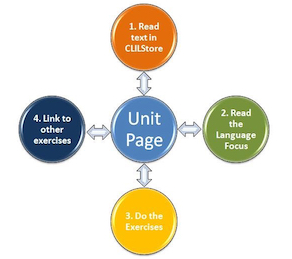 The English pre-course / language course is made up of 10 web-based modules. The approach used on this language course attempts to allow teachers to experience CLIL for themselves. Each Unit describes one aspect of CLIL. In this way, teachers will be reading about Content, which is linked to the Language they will be learning and practicing.1. Teachers first engage with a text about an aspect of CLIL. This has been placed in CLILStore (an online tool developed by TOOLS), where the text is linked to multiple dictionaries for ease of reading. There is also audio for each text.
The text for each Unit was especially written to highlight a particular language Point which would then be focused on later in the Unit.
The texts were also interwoven within the Guidebook.The first step is therefore:
Getting to know about CLIL whilst developing:reading skillslistening skillsbuilding up vocabularyhelping with pronunciation
2. Teachers then read a Language Focus, which tells them more about the language point covered in the Unit. 
This aims to help content teachers understand an area of Grammar which they do not know much about.
This second step aims to develop Language Knowledge.

3. Teachers can then practice the language point using interactive exercises written and designed to consolidate understanding of the Language Focus and practice it.
This third step provides interactive practice with immediate feedback for teachers reading through the website. In this way, there is no need for any trainer input.

4. For further practice, there are also links to other websites where teachers can read more about the language point, or do further practice. The course is suitable even for language teachers who wish to develop and practice the language.Try the course here: https://sites.google.com/site/clil4uprecourse/Danish Language Pre-courseThe Danish Language Pre-course comprises 12 units based on the texts from the Danish "CLIL Guidebog". All words in the texts are linked to online dictionaries in more than 100 languages to help the non native user to learn new words and understand the content:CLIL Guidebog: TerminologiEn introduktion til CLILHvorfor CLIL?CLIL Lærernes FAQs (Ofte stillede spørgsmål)FAQs for elever og Hvordan involveres forældreneDe fem C’erTilgangen til CLILZonen for nærmeste udvikling (ZPD) og stilladseringLæringsautonomi, Interaktion og lærerens tid til refleksionerEksempler på CLIL lektionerEvalueringCLIL bedømmelse i praksisΕισαγωγική  Σειρά Μαθημάτων στα ΕλληνικάΗ Εισαγωγική Σειρά Μαθημάτων στα Ελληνικά αποτελείται από 12 κεφάλαια από το Ελληνικό "ΕΓΧΕΙΡΙΔΙΟ CLIL". Όλες οι λέξεις των κειμένων συνδέονται με ηλεκτρονικά λεξικά στο διαδίχτυο με πάνω από 100 γλώσσες για να βοηθήσουν τους αλλόγλωσσους  χρήστες να μάθουν καινούριες λέξεις και να καταλάβουν το περιεχόμενο: ΕΓΧΕΙΡΙΔΙΟ CLIL: ΟρολογίαΕισαγωγή στο CLILΓιατί CLILΣυχνές Ερωτήσεις Εκπαιδευτικών / 2.2.1. FAQs for TeachersΣυχνές Ερωτήσεις Μαθητών & 2.2.3. Πώς να εμπλέκονται οι γονείςΤα 5CsΗ Προσέγγιση CLILΖώνη Επικείμενης Ανάπτυξης (ΖΕΑ) και Ικριώματα (Σκαλωσιές)Η Αυτονομία του Εκπαιδευόμενου, ΑλληλεπίδρασηΔείγματα Μαθημάτων CLILΑξιολόγησηΑξιολόγηση CLIL στην ΠράξηItalian Language Pre-courseThe Italian Language Pre-course comprises 12 units based on the texts from the Italian "GUIDA CLIL". All words in the texts are linked to online dictionaries in more than 100 languages to help the non native user to learn new words and understand the content:TerminologiaUn’introduzione al CLILPerché il CLIL?FAQ per docentiFAQ per studenti & Come coinvolgere i genitoriLe 5 “C”L’approccio CLILLa Zona di Sviluppo Prossimale (in inglese ZPD - Zone of Proximal Development) e lo scaffoldingL’autonomia dello studente / Interazione / Tempo di riflessione per gli insegnantiEsempi di lezione CLILValutazioneValutazione del CLIL nella praticaMaltese Language Pre-courseThe Maltese Language Pre-course comprises 12 units based on the texts from the Maltese "Il-Gwida texs għall-CLIL". All words in the texts are linked to online dictionaries in more than 100 languages to help the non native user to learn new words and understand the content:TerminoloġijaL-Ewwel Kapitlu: Introduzzjoni għal CLILGħaliex CLIL?Mistoqsijiet li jagħmlu l-għalliemaMistoqsijiet li spiss jagħmlu l-istudentiIl-5 KIl-Metodu CLILThe Zone of Proximal Development (ZPD) u ScaffoldingL-Awtonomija tal-Istudent & Interazzjoni & Il-Ħin tal-Ħsieb tal-GħalliemaKampjun tal-lezzjonijiet CLILEvalwazzjoniL-Assessjar tal-CLIL fil-PrattikaSpanish Language Pre-courseThe Spanish Language Pre-course comprises 12 units based on the texts from the Spanish "GUÍA CLIL". All words in the texts are linked to online dictionaries in more than 100 languages to help the non native user to learn new words and understand the content:TerminologíaIntroducción al CLIL¿Por qué CLIL?Preguntas más frecuentes de los profesores:Preguntas frecuentes de los estudiantes & Cómo involucrar a los padresLas 5CsEl enfoque CLILLa Zona de Desarrollo Próximo (ZDP) y el andamiajeAutonomía del estudianteEjemplos de clases CLILEvaluaciónEvaluación del CLIL en la práctica.Βασική Σειρά Μαθημάτων ΚΛΙΛ και διαδικτυακές ασκήσειςΑυτή η σειρά μαθημάτων σχεδιάστηκε για να βοηθήσει τους εκπαιδευτές  της μεθόδου ΚΛΙΛ να μάθουν για την προσέγγιση ΚΛΙΛ στην διδασκαλία. Σε κάθε Ενότητα, οι εκπαιδευτές θα: Ανακαλύπτουν μια πτυχή διδασκαλίας μέσα από το ΚΛΙΛ.Μεταφορτώνουν ένα Ημερολόγιο Μάθησης μέσα στο οποίο θα τους ζητηθεί να κάνουν συγκεκριμένες εργασίες και να διατηρούν ένα σχετικό ηλεκτρονικό αρχείο - το ηλεκτρονικό τους χαρτοφυλάκιο (e-portfolio).Να δημιουργήσουν ένα πλαίσιο συνιστωσών ενός μαθήματος ΚΛΙΛ σε ένα ηλεκτρονικό αρχείο προ-σχεδιασμού- προγραμματισμού{Pre-Assignment Planning e-Record (PAPeR)},  πριν από την παρακολούθηση της σειρά μαθημάτων ΚΛΙΛ στην τάξη.  Να αξιολογήσουν αυτά που έχουν μάθει και να μπορούν να συζητήσουν τις εμπειρίες τους με άλλους εκπαιδευτικούς της σειράς μαθημάτων του CLIL4U.  Μετά την ολοκλήρωση του διαδικτυακού μέρους, οι συμμετέχοντες θα παρακολουθήσουν ένα μονοήμερο σεμινάριο όπου θα:Συζητήσουν τις απορίες που τους προέκυψαν κατά την διάρκεια της διαδικτυακής σειράς μαθημάτων. Θα αρχίσουν να προγραμματίζουν την εργασία τους - τον σχεδιασμό ενός μαθήματος ΚΛΙΛ. Οι εκπαιδευτικοί θα συνεχίσουν να εργάζονται πάνω στην εργασία τους και μετά την Βασική Σειρά Μαθημάτων. Μετά τον σχεδιασμό και την παράδοση του μαθήματος τους, θα τους ζητηθεί να το αξιολογήσουν   χρησιμοποιώντας το έντυπο ‘Guided Reflection form’.  Οι συμμετέχοντες θα ενθαρρύνονται να μοιράζονται τα μαθήματα τους διαδικτυακά, καθώς επίσης και την αξιολόγηση τους με τους άλλους εκπαιδευτικούς στα μαθήματα, χρησιμοποιώντας μια διαδικτυακή πινακίδα. Πηγαίνετε στις 10 διαδικτυακές ενότητες: https://sites.google.com/site/clil4umaincourse/homeΜετά την Βασική Σειρά Μαθημάτων  /Πιστοποίηση ΓλωσσομάθειαςΕάν παρακολουθήσετε την Βασική Σειρά Μαθημάτων ΚΛΙΛ  CLIL4U Main course,  θα συνεχίσετε να αναπτύσσετε τις ικανότητες κατανόησης και λεξιλογίου, και η παρακολούθηση του σεμιναρίου αυτής της σειράς θα σας παρέχει σίγουρα προφορική και ακουστική εξάσκηση.  Σε κάποιες χώρες, οι εξετάσεις της γλώσσας διεξάγονται από τις εγχώριες αρχές εκπαίδευσης γι αυτό και θα πρέπει να ερευνήσετε ποια εξέταση είναι διαθέσιμη στην χώρα σας. Εναλλακτικά, υπάρχουν αρκετές διεθνείς εξετάσεις οι οποίες καθορίζουν το επίπεδο αγγλικών των υποψηφίων. Για την οποιανδήποτε προετοιμασία για τις εξετάσεις ή γνωριμία με τις εξετάσεις καθώς και στρατηγικές εκμάθησης της ύλης των εξετάσεων, απαιτείται χρόνος εξερεύνησης της συγκεκριμένης εξέτασης. Όλες οι εξετάσεις έχουν το δικό τους είδος ερωτήσεων, και καλύπτουν διαφορετικά σημεία της Αγγλικής γλώσσας. Έτσι το πρώτο βήμα είναι να εξακριβώσετε το δικό σας επίπεδο γλώσσας, και να επιλέξετε την εξέταση που σας ταιριάζει καλύτερα. Αυτό μπορείτε να το κάνετε πατώντας αυτό τον σύνδεσμο εδώ (http://www.examenglish.com/leveltest/index.php) και να κάνετε το την εξέταση η οποία καθορίζει το επίπεδο σας εξετάζοντας Λεξιλόγιο & Γραμματική  και Ακουστική κατανόηση. Ακολούθως μπορείτε να ελέγξετε ποιές εξετάσεις προσφέρονται στο επίπεδο σας εδώ. Λάβετε υπόψη ότι κάποιες εξετάσεις απαιτούν την ολοκλήρωση περισσοτέρων από μιας εξέτασης για να μπορέσετε να πάρετε το αποτέλεσμα. Παρακάτω μπορείτε να βρείτε μια επισκόπηση του τι εξετάσεις υπάρχουν:  English tests / examsDanish tests / examsΕλληνικές ΕξετάσειςGerman tests / examsItalian tests / examsMaltese tests/ examsSpanish test / examsEnglish tests / exams1. IELTS – This test consists of 4 papers – Reading (R), Writing (Wr), Listening (L), Speaking (Sp).You will need to sit for all exams to get a global score. The good thing is that you sit for one exam, and you do not pass or fail. You simply get a score from 0 to 9.You can also choose to do a General English Module or an Academic Module (which is what universities require students to have).
Read more about IELTS and take some practice tests here.   
The IELTS homepage. 2. Cambridge Exams – These tests consist of 3 to 5 papers depending on level. You will need to sit for all the papers to get a score.For the lower levels, only Reading/Writing, Listening & Speaking are tested.
For the upper levels, there are 5 papers:
R, Wr, L, Sp & Use of English (Grammar & Vocabulary)For these exams, you sit for an exam at a certain level which you aim for, and you either pass or fail the exam.Read more about the Cambridge Exams and take some practice tests here.   
The Cambridge ESOL Exams homepage. 3. TOEIC – In this test, you can choose to do R & L (together) or Wr & Sp (together) or both.Like IELTS, there is just one exam, where you do not fail – you simply get a score (level) for your performance.Read more about TOEIC and take some practice tests here.     
The TOEIC homepage.  4. TOEFL – This is an exam which is greatly favoured by American Universities, whereas the other exams above are favoured by Europe and Australia.TOEFL tests have these papers - R, Wr, L & Sp.Like IELTS and TOEIC, there is just one multilevel exam, where you do not fail – you simply get a score (level) for your performance.Read more about TOEFL and take some practice tests here.      
The TOEFL homepage.  5. Pearson Tests – These consist of 2 different exams:The Academic Exam (R, Wr, L & Sp) which like IELTS, TOEIC and TOEFL, is a multilevel exam.The General English Exam consists of only a written paper and a speaking interview.However, it is set at 6 different levels: A1, A2, B1, B2, C1, C2, so once you choose a level, you either pass or fail.Read more about Pearson Tests and take some practice tests here.     6. LCCI Exams – These are another branch of Pearson Tests.This exam can be taken separately, that is, a candidate can choose whichever exams to take from R, Wr, L & Sp, and a score will be given for each paper taken. Like in IELTS, there is a scale, so no pass or fail. You achieve a score based on your performance for each paper you take.Read more about LCCI ELSA English Exams here(see Page 19). 
The LCCI Qualifications homepage.   Read more about exams and CEF certification from: https://sites.google.com/site/clil4uprecourse/exams-certificationDanish tests / examsDansk 3: The test labelled “dansk 3” matches CEF level B2. The test comprises a written part (with reading and writing) and an oral part (with listening and conversation). Read more about the “dansk 3” test: http://www.studieskolen.dk/en/Dansk-for-udlaendinge/exams/danish-3-examPrøve i “dansk 3”: http://www.studieskolen.dk/da/Dansk-for-udlaendinge/proever/proeve-i-dansk-3 
Prøve i Dansk 3 består af en skriftlig og en mundtlig del:

1. Den skriftlige del 
indeholder både en prøve i læseforståelse og en prøve i skriftlig fremstilling. Læseforståelse varer 1 time og 30 minutter. Den består af to delprøver, hvor du skal besvare spørgsmål ud fra en tekst. For at forstå teksterne skal du have et vist kendskab til det danske samfund.  Prøve i skriftlig fremstilling varer 2 timer og 30 minutter, og den består også af to delprøver. Du skal skrive en uformel eller formel henvendelse og en længere fremstilling om et givent emne. 2. Den mundtlige del 
indeholder en prøve i mundtlig kommunikation, hvori lytteforståelse også indgår. Prøven varer 15 minutter og indeholder to delprøver. 
Man går op til prøven individuelt.Delprøve 1 består af en præsentation af et tildelt emne og et interview, der er relateret til emnet.  Delprøve 2 består af en beskrivelse af en situation og et opfølgende interview. Studieprøven: The test labelled “studieprøven” matches CEF level C1. The test is mandatory for foreign students who want to study in most of the Danish universities. It comprises a written part (with reading and writing) and an oral part (with listening and conversation). Read more about the “Studieprøven”: http://www.studieskolen.dk/en/Dansk-for-udlaendinge/exams/higher-education-exam 

Prøve i Studieprøven består af en skriftlig og en mundtlig del:

1. Den skriftlige del 
indeholder både en prøve i læseforståelse og en prøve i skriftlig fremstilling. Læseforståelse varer 1 time og 30 minutter. Den består af tre delprøver, hvor du skal besvare spørgsmål ud fra et større tekstgrundlag. Denne del kræver, at du har et godt kendskab til det danske samfund.Prøve i skriftlig fremstilling varer 3 timer. Du skal skrive en længere sammenhængende fremstilling om et emne inklusiv en analyse. Der er i alt tre opgaver, og du skal besvare én af dem. 
2. Den mundtlige del 
består af prøve i lytteforståelse og prøve i mundtlig kommunikation. Lytteforståelse varer ca. 70 minutter og består af to delprøver. Der vil blive læst informerende tekster op, og du skal kunne forstå og uddrage information og detaljer. Mundtlig kommunikation varer 30 minutter. Du får udleveret tre emner efter prøve i lytteforståelse, og du skal forberede et oplæg om hvert emne. Til selve prøven i mundtlig kommunikation tildeles du et af emnerne. Ελληνικές ΕξετάσειςΗ Υπηρεσία Εξετάσεων της Διεύθυνσης Ανώτερης και Ανώτατης Εκπαίδευσης οργανώνει και επιβλέπει τη διεξαγωγή της Εξέτασης Πιστοποίησης Βασικής Γνώσης Ελληνικής Γλώσσας, σύμφωνα με το Κοινό Ευρωπαϊκό Πλαίσιο Αναφοράς για τις Γλώσσες, και οι εξετάσεις που προσφέρονται από το Υπουργείο Παιδείας και Πολιτισμού είναι οι ακόλουθες:Εξετάσεις Πιστοποίησης Βασικής Γνώσης Ελληνικής Γλώσσας (Επίπεδο Α2) για Μετανάστες και ΑλλοδαπούςΕξετάσεις Πιστοποίησης Πολύ Καλής Γνώσης Ελληνικής Γλώσσας (Επίπεδο Γ1)Επιπλέον , η υπηρεσία εξετάσεων θα εξετάζει σε συνεργασία με άλλα κυβερνητικά τμήματα και οργανισμούς και Δημαρχεία.  Η οργάνωση αυτών των εξετάσεων γίνεται από κοινού , ενώ η θεματοθέτηση , η βαθμολόγηση των γραπτών και την εξαγωγή των αποτελεσμάτων είναι αποκλειστική ευθύνη της Υπηρεσίας Εξετάσεων . Οι εξετάσεις που διενεργόνται αποδεικνύουν την Καλή γνώση της ελληνικής γλώσσας ή την Πολύ Καλή γνώση της ελληνικής γλώσσας.Η εγκυρότητα και η αξιοπιστία των υπηρεσιών αυτών έχει καθιερωθεί στη συνείδηση ​​του Κύπριου πολίτη και αυτό αποδεικνύεται καθημερινά από τη ραγδαία αύξηση των εξετάσεων που έγιναν τα τελευταία χρόνια από την Υπηρεσία Εξετάσεων , εξ ονόματος Κυβερνητικών Τμημάτων , Ιδιωτικών και Ημικρατικών Οργανισμών και Υπηρεσιών του Δημοσίου Τομέα ως προς την καλή, πολύ καλή και άριστη γνώση της γλώσσας.Η πρώτη εξέταση , όπως αναφέρεται παραπάνω παρέχει το εξεταζόμενο με τρία διαφορετικά έγγραφα των εξετάσεων που ελέγχουν τις τέσσερις δεξιότητες της γλώσσας ( ακοή , κατανόηση γραπτού λόγου , γραφή και ομιλία) διάρκειας μιας ώρας η κάθε μία, και μια προφορική εξέταση που διαρκεί περίπου 10-15 λεπτά . Ο επιτυχής υποψήφιος θα πρέπει να πάρει το 50 % του συνόλου για όλα τα μέρη της εξέτασης . Σύμφωνα με το ΚΕΠΑ το επίπεδο της εξέτασης θα πρέπει να είναι Α2 . Η εξέταση αποσκοπεί στο να δώσει ένα πιστοποιητικό για τον υποψήφιο της καλής βασικής γνώσης της γλώσσας .Η εξέταση κοστίζει € 25,00 για κάθε υποψήφιο .Η δεύτερη εξέταση που αναφέρεται παραπάνω είναι ευθυγραμμισμένη με τους στόχους που αφορούν στο επίπεδο Γ1 του Κοινού Ευρωπαϊκού Πλαισίου Αναφοράς του Συμβουλίου της Ευρώπης για τα ακόλουθα :• Κατανόηση ευρέους φάσματος μακροσκελών και απαιτητικών κειμένων προς αναγνώριση εννοιών που υπονοούνται .• Χρησιμοποιώντας τη γλώσσα αποτελεσματικά και ευέλικτα στην κοινωνική, επαγγελματική ή ακαδημαϊκή ζωή .• Αυθόρμητη και άνετη έκφραση , χωρίς να δίνεται η εντύπωση ότι ο χρήστης ψάχνει για τις λέξεις . Ο χρήστης έχει επίσης τη δυνατότητα να μιλήσει για σύνθετα θέματα , καλά δομημένα , υποδεικνύοντας ότι έχει τον έλεγχο των εργαλείων οργάνωσης, εκφοράς και συνοχής στο λόγο.  Κάθε υποψήφιος εξετάζεται στις ακόλουθες περιοχές :• Γραπτός λόγος - Γραπτό μέρος• Ανάγνωση και κατανόηση κειμένου - Γραπτό μέρος• Γραμματική και συντακτικό ασκήσεις - Γραπτό μέρος• Προφορική εξέτασηΟι αμοιβές για τις εξετάσεις που διοργανώνει το Υπουργείο Παιδείας και Πολιτισμού ανέρχονται στα  € 25,00 για την γραπτή εξέταση και € 25,00 για την προφορική εξέταση .Τα αποτελέσματα των εξετάσεων πιστοποίησης για την πολύ καλή Γνώση της Ελληνικής Γλώσσας δημοσιεύεται με τον αριθμό κάθε υποψηφίου στην ιστοσελίδα της Υπηρεσίας Εξετάσεων .Η επιτυχής υποψήφιος θεωρείται εκείνος που παίρνει τουλάχιστον το 50 τοις εκατό της βαθμολογίας των γραπτών εξετάσεων . Ο υποψήφιος ο οποίος αποκτά το 50 τοις εκατό της βαθμολογίας μόνο στη προφορική εξέταση , δεν παρέχεται πιστοποιητικό επιτυχίας , ενώ ο υποψήφιος που αποκτά το 50 τοις εκατό της βαθμολογίας των γραπτών εξετάσεων χορηγείται με το πιστοποιητικό επιτυχίας μόνο για τη γραπτή εξέταση .Για περισσότερες πληροφορίες ως προς την εξεταστέα ύλη και δειγματικά εξεταστικά δοκίμια για την πρώτη εξέταση που αναφέρεται πιο πάνω πηγαίνετε στο :http://www.moec.gov.cy/ypexams/exams/pistopoiisi-vasikis-gnosis-ellinikis-glossas-a2.htmlΓια περισσότερες πληροφορίες ως προς την εξεταστέα ύλη και δειγματικά εξεταστικά δοκίμια για τη δεύτερη εξέταση που αναφέρεται πιο πάνω πηγαίνετε στο :http://www.moec.gov.cy/ypexams/exams/pistopoiisi-gnosis-ellinikis-glossas.htmlGerman tests / examsUm festzustellen, wie gut Ihr Deutsch ist, können Sie den Einstufungstest des Goethe Instituts machen:
http://www.goethe.de/cgi-bin/einstufungstest/einstufungstest.pl Für jedes Niveau (A1-C2 des Referenzrahmens) finden Sie Informationen auf der Internetseite des Goethe Instituts: Beschreibung der Voraussetzungen, Prüfungsteile sowie Übungs-und Infomaterial. Das Goethe-Zertifikat A1: Start Deutsch 1 ist eine Deutschprüfung für Erwachsene. Es bestätigt ganz einfache Sprachkenntnisse und entspricht der ersten Stufe (A1) auf der sechsstufigen Kompetenzskala des Gemeinsamen europäischen Referenzrahmens für Sprachen (GER).
Beschreibung und Übungsmaterialien: https://www.goethe.de/de/spr/kup/prf/prf/gzsd1/ueb.html 

Das Goethe-Zertifikat A2: Start Deutsch 2 ist eine Deutschprüfung für Erwachsene. Es setzt elementare Sprachkenntnisse voraus und entspricht der zweiten Stufe (A2) auf der sechsstufigen Kompetenzskala des Gemeinsamen europäischen Referenzrahmens für Sprachen (GER).
Beschreibung und Übungsmaterialien: https://www.goethe.de/de/spr/kup/prf/prf/gzsd2.html 

Das Goethe-Zertifikat B1 ist eine Deutschprüfung für Jugendliche und Erwachsene. Es bestätigt eine selbstständige Verwendung der deutschen Sprache und entspricht der dritten Stufe (B1) auf der sechsstufigen Kompetenzskala des Gemeinsamen europäischen Referenzrahmens für Sprachen (GER).
Beschreibung und Übungsmaterialien: https://www.goethe.de/de/spr/kup/prf/prf/gzb1/ueb.html 

Das Goethe-Zertifikat B2 ist eine Deutschprüfung für Erwachsene. Es bestätigt ein fortgeschrittenes Sprachniveau und entspricht der vierten Stufe (B2) auf der sechsstufigen Kompetenzskala des Gemeinsamen europäischen Referenzrahmens für Sprachen (GER).
Beschreibung und Übungsmaterialien:
https://www.goethe.de/de/spr/kup/prf/prf/gzb2.html 

Das Goethe-Zertifikat C1 ist eine Deutschprüfung für Erwachsene. Es bestätigt ein weit fortgeschrittenes Sprachniveau und entspricht der fünften Stufe (C1) auf der sechsstufigen Kompetenzskala des Gemeinsamen europäischen Referenzrahmens für Sprachen (GER).
Beschreibung und Übungsmaterialien: 
https://www.goethe.de/de/spr/kup/prf/prf/gzc1.html 

Das Goethe-Zertifikat C2: Großes Deutsches Sprachdiplom (GDS) ist eine Deutschprüfung für Erwachsene. Es bestätigt ein sehr weit fortgeschrittenes Sprachniveau und entspricht der höchsten Stufe (C2) auf der sechsstufigen Kompetenzskala des Gemeinsamen europäischen Referenzrahmens für Sprachen (GER).
Beschreibung und Übungsmaterialien:
https://www.goethe.de/de/spr/kup/prf/prf/gzc2.html 

Der TestDaF ist eine Sprachprüfung auf fortgeschrittenem Niveau. Er umfasst die Niveaustufen B2 bis C1 auf der sechsstufigen Skala des Gemeinsamen europäischen Referenzrahmens für Sprachen (GER).

Wenn Sie den TestDaF in allen vier Prüfungsteilen mit der TestDaF-Niveaustufe 4 abgeschlossen haben, gilt das Zeugnis als Sprachnachweis für die Zulassung in fast allen Fächern und Studiengängen an deutschen Hochschulen.
Die Sprachprüfung TestDaF ist auch ein international anerkannter Nachweis Ihrer Deutschkenntnisse für wissenschaftliche Projekte und akademische Berufe.
Fachwissen ist für die Prüfung nicht erforderlich.
Beschreibung und Übungsmaterialien:
https://www.goethe.de/de/spr/kup/prf/prf/testdaf.html 

BULATS Deutsch-Test für den Beruf ist ein Deutschtest für Erwachsene, mit dem Sprachkenntnisse am Arbeitsplatz festgestellt werden.
BULATS ist ein computerbasierter Test. Mithilfe moderner Technologie stellt das Programm innerhalb von 60 bis 90 Minuten schnell und individuell Ihren Sprachstand fest. 
Der Test ist unter dem Namen BULATS (Business Language Testing Service) international bekannt. Er basiert auf dem Gemeinsamen Europäischen Referenzrahmen für Sprachen (GER) und wurde gemeinsam vom Goethe-Institut, Cambridge English Language Assessment, der Alliance Française und der Universidad de Salamanca entwickelt. Der Test ist neben Deutsch auch auf Englisch, Spanisch und Französisch verfügbar. 
Beschreibung und Demotest:
https://www.goethe.de/de/spr/kup/prf/prf/bulats.htmlÖSD: Zertifizierungen A1-C2 bietet in Österreich das ÖSD an.
Beschreibung und Übungsmaterialien:
http://www.osd.at/default.aspx?SIid=32&LAid=1telc steht für The European Language Certificates – die Europäischen Sprachenzertifikate. telc-Zertifikate (A1-C2) dokumentieren Sprachkompetenzen für Ausbildung, Studium und Beruf in elf Sprachen.
Für Deutsch bietet telc auch Zertifikate für bestimmte Fachbereiche, z.B. Pflege (B1-B2), Medizin (B2-C1); Hochschule (C1).
Beschreibung und Übungsmaterialien:
https://www.telc.net/pruefungsteilnehmende/sprachpruefungen/filter.htmlItalian tests / examsItalian language certification. There are 4 Certifications officially recognized by law by the Italian Ministry of Education. They are based on the Common European Framework of Reference for Languages: Learning Teaching, Assessment of the Council of Europe and the ALTE Framework.
These Certifications are:CELI (University for Foreigners of Perugia)CILS exams (University for Foreigners of Siena)PLIDA exams (Società Dante Alighieri).Certificato IT exams (University of Tor Vergata – Rome)A legally recognized Certification is valid for:enrolling to Italian Universities without having to pass the Proficiency Language Exam teaching Italian in primary and secondary schools in Italybeing listed in the European Language Portfolio. being listed in C.V. for job search as a legally recognized Certification of knowledge of the Italian language.being Internationally recognized by International Institutiobeing easily comparable with other international Language Certification, according to the ALTE Framework.CELI
Cost: 150€   (approximately). 
There are 5 levels of exams:CILS
Cost: 40 – 160 €
The certification system of CILS follows the guidelines laid out in the Common European Framework of Reference for Languages: the European standard for evaluating linguistic competence. There are six recognized levels of competence, each of which is autonomous and complete, and adapted to the social, professional and intellectual needs of different students. 

CILS A1 and CILS A2 are aimed at those who are taking their first steps in the process of learning Italian. The A1 level indicates that the student has just begun to engage with Italian as a second language, while the A2 level indicates a slightly more involved engagement and increased competencies still in formation. Neither level assumes an autonomous communicative ability. Preparation for both A1 and A2 of the CILS certification process is in modular format, differentiated according to the needs and circumstances of the student. There are modules aimed at the children of immigrants who live in Italy, modules aimed at the adults whose first language is markedly different from Italian (Japanese, Chinese, etc.) and for children of emigrants from Italy who now live abroad. The examination at these levels lasts approximately two hours. 

Livello Uno (First Level), which corresponds to the B1 level as indicated in the European Framework, assesses the user's basic level of competence in using Italian with autonomy in authentic everyday contexts. The examination lasts approximately three hours. 

Livello Due (Second Level) corresponds to B2 of the Framework and is an intermediate level. Individuals at this level of competence  demonstrate the ability to use the basics of the language in a wide variety of contexts and situations. At this level, users are capable of using Italian to communicate effectively while staying in Italy, be it for study, work or pleasure. Possession of the certificate at this level allows students from outside the EU to register for university courses without having  to undertake further assessment of their Italian. The exam lasts about four hours. 

Livello Tre (Third Level) is equal to C1 in the European Framework and represents  superior compentences in using the Italian language. The user at this level is able to use Italian effectively in a much wider range of contexts, including atypical situations, formal contexts, in dealing with public and commercial agencies. The examination lasts about five hours. 

Livello Quattro (Fourth Level), corresponding to C2 in Framework, is an advanced level approaching "native speaker". The user has a mastery of Italian in all formal and informal situations and the capacity to effectively use the language in professional contexts. The examination lasts about five and half hours. Certificazione di conoscenza della lingua italiana
Esistono 4 certificazioni ufficialmente riconosciute dal Ministero dell’Istruzione Italiano. Si basano sul  Quadro comune europeo di riferimento per la conoscenza delle lingue (QCER), in inglese Common European Framework of Reference for Languages (CEFR).
Queste certificazioni sono CELI  (Università per stranieri di Perugia) CILS  (Università per stranieri di Siena) PLIDA  (Società Dante Alighieri).Certificato IT  (Università di Tor Vergata – Roma)CELI 
Costo approssimativo 150 €Il CELI, acronimo di Certificato di conoscenza della Lingua Italiana, è una valutazione della conoscenza della lingua italiana. Gli esami possono essere sostenuti in Italia presso l'Università per stranieri di Perugia ed i centri d'esame con essa convenzionati, all'estero presso gli Istituti italiani di cultura all'estero.
Ci sono 6 livelli del CELI:CELI – ImpattoCELI 1CELI 2CELI 3CELI 4CELI 5l Ministero dell'Istruzione, dell'Università e della Ricerca italiano ha stabilito che il CELI 3 è sufficiente per attestare la conoscenza della lingua necessaria per iscriversi all’università in Italia (ferma restando l’autonomia delle istituzioni universitarie); ha inoltre riconosciuto il CELI 5 come unico titolo valido per attestare la conoscenza della lingua italiana necessaria per insegnare nelle scuole ed istituti, statali e non, con lingua di insegnamento italiana. CILS
Costo 40-160 €La Certificazione di Italiano come Lingua Straniera - CILS è una certificazione rilasciata dall'università per stranieri di Siena per stranieri che studiano la lingua italiana, suddivisa in diversi livelli di competenza. 
Ci sono 6 livelli del CILS:CILS A1CILS A2CILS Uno – B1CILS Due – B2CILS Tre – C1CILS Quattro – C2La certificazione è riconosciuta dal ministero degli Affari Esteri italiano ed è spesso usata per attestare la conoscenza dell'italiano adeguata per l'iscrizione all'università in Italia.I Livelli del  CEFR / QCER
Il Quadro comune di riferimento europeo distingue tre ampie fasce di competenza ("Base", "Autonomia" e "Padronanza"), ripartite a loro volta in due livelli ciascuna per un totale di sei livelli complessivi, e descrive ciò che un individuo è in grado di fare in dettaglio a ciascun livello nei diversi ambiti di competenza: comprensione scritta (comprensione di elaborati scritti), comprensione orale (comprensione della lingua parlata), produzione scritta e produzione orale (abilità nella comunicazione scritta e orale).A - Base A1 - Livello base 
Si comprendono e si usano espressioni di uso quotidiano e frasi basilari tese a soddisfare bisogni di tipo concreto. Si sa presentare sé stessi e gli altri e si è in grado di fare domande e rispondere su particolari personali come dove si abita, le persone che si conoscono e le cose che si possiedono. Si interagisce in modo semplice, purché l’altra persona parli lentamente e chiaramente e sia disposta a collaborare.
A2 - Livello elementare 
Comunica in attività semplici e di abitudine che richiedono un semplice scambio di informazioni su argomenti familiari e comuni. Sa descrivere in termini semplici aspetti della sua vita, dell’ambiente circostante; sa esprimere bisogni immediati.B - Autonomia B1 - Livello intermedio o "di soglia" 
Comprende i punti chiave di argomenti familiari che riguardano la scuola, il tempo libero ecc. Sa muoversi con disinvoltura in situazioni che possono verificarsi mentre viaggia nel Paese di cui parla la lingua. È in grado di produrre un testo semplice relativo ad argomenti che siano familiari o di interesse personale. È in grado di esprimere esperienze ed avvenimenti, sogni, speranze e ambizioni e di spiegare brevemente le ragioni delle sue opinioni e dei suoi progetti.
B2 - Livello intermedio superiore 
Comprende le idee principali di testi complessi su argomenti sia concreti che astratti, comprende le discussioni tecniche sul proprio campo di specializzazione. È in grado di interagire con una certa scioltezza e spontaneità che rendono possibile un'interazione naturale con i parlanti nativi senza sforzo per l'interlocutore. Sa produrre un testo chiaro e dettagliato su un'ampia gamma di argomenti e spiegare un punto di vista su un argomento fornendo i pro e i contro delle varie opzioni.C - Padronanza[ C1 - Livello avanzato o "di efficienza autonoma" 
Comprende un'ampia gamma di testi complessi e lunghi e ne sa riconoscere il significato implicito. Si esprime con scioltezza e naturalezza. Usa la lingua in modo flessibile ed efficace per scopi sociali, professionali ed accademici. Riesce a produrre testi chiari, ben costruiti, dettagliati su argomenti complessi, mostrando un sicuro controllo della struttura testuale, dei connettori e degli elementi di coesione.
C2 - Livello di padronanza della lingua in situazioni complesseComprende con facilità praticamente tutto ciò che sente e legge. Sa riassumere informazioni provenienti da diverse fonti sia parlate che scritte, ristrutturando gli argomenti in una presentazione coerente. Sa esprimersi spontaneamente, in modo molto scorrevole e preciso, individuando le più sottili sfumature di significato in situazioni complesse.Maltese tests / examsAccording to the National Commission for Further and Higher Education (NCFHE), Malta, the Maltese language has not been formally referenced to the CEF yet.  Malta’s NQF, however,  has 8 levels of  qualifications and is compatible with the European Qualifications Framework and the Framework of Qualifications of the European Higher Education Area. The table below shows the 8 levels of the MQF:Maltese Language CertificationThe main Maltese language certfication body is the Matriculation and Secondary Education Certificate (MATSEC) Examination Board established in 1991 and entrusted by the University of Malta with the development of an examination system to replace the GCE Ordinary and Advanced level examinations set by UK examination boards. With effect from the September 2012 examination session, each year candidates from sixth forms and private candidates will be allowed to sit for as many subjects of the Matriculation Certificate (at Intermediate and Advanced Levels) as they wish in the May session and, due to time-table constraints, as many of the following examinations in the September session:
• Any one subject at Advanced level; and
• Any one subject from Group 1 at Intermediate level; and
• Any one subject from Group 2 at Intermediate level; and
• Any one subject from Group 3 at Intermediate level; and
• Any one subject from Group 4 at Intermediate level; and
• Systems of Knowledge.All candidates will be allowed to obtain the Matriculation Certificate within a period of five years, i.e. when such candidates accumulate sufficient points in six subjects at levels and within the groups specified in the Matriculation Certificate Examination Regulations, they will be awarded the Matriculation Certificate. Candidates need not register for the May session of examinations in order to be allowed to sit for Matriculation Certificate examinations in September.Since the whole certification process is an on-going one with legal notices issued as required, for  information about examinations and certification at Intermediate and Advanced levels, one should visit the site below to find their way to the method of certification held at present. http://www.um.edu.mt/matsec/legalnoticesInformation regarding application forms, fees and conditions can be accessed on:https://exams.gov.mt/articles/Boards/MATSEC.aspx___ ___ ___The Maltese Secondary Education Certificate examination consists of two papers, each of two hours’ duration: Paper I and Paper II as specified in the respective syllabi.The papers are structured as follows: (a) Paper I is the core paper to be taken by all candidates registered for the examination in the subject, and may include an oral/aural/coursework/practical component; (b) Paper IIA comprises more demanding questions than those in Paper IIB. Candidates are required to indicate on their application form which of Paper IIA or Paper IIB they wish to sit for.Grades are awarded on a seven-point scale, according to the criteria laid down in the table below. Grade 1 is awarded for the highest level of achievement, whereas Grade 7 indicates the minimum satisfactory performance.Grade 1: Indicates an overall excellent grasp of the subject and the level of attainment that is expected of the ablest candidates. Grade 2: Indicates a very high level of achievement overall. Grade 3: Indicates a high level of achievement but falls below this level in certain sections of the examination. Grade 4: Indicates a good overall level. Grade 5: Indicates a good level, but not overall, and is the minimum level acceptable for further studies in the subject. Grade 6: Indicates a general grasp of the subject but not a sufficiently deep understanding of it. Grade 7: Indicates a low level of attainment, and is the minimum certifiable grade.Candidates sitting for Paper I and Paper IIA may qualify for Grade 1, 2, 3, 4 or 5. The results of candidates who do not obtain at least Grade 5 shall remain unclassified and shall be denoted as U.Candidates sitting for Paper I and Paper IIB may qualify for Grade 4, 5, 6 or 7. The results of candidates who do not obtain at least Grade 7 shall remain unclassified and shall be denoted as U.Only candidates who have completed their studies in Form V of secondary education or who attain the age of sixteen by 31 December of the year of certification shall be allowed to register for the Examination.___ ___ ___On terminating the Secondary level of education, students are awarded the School Leaving Certificate and Profile (SLC&P). This is issued by the Ministry of Education and is awarded to students that sit for the School leaving Examinations, therefore completing their fifth year of secondary school. The new certificate now gives credit not solely to students’ academic performance and general conduct during their years of schooling, but also to worthwhile activities they might embark on during their spare time at school and – this is the main change – outside school hours.There are three levels of Secondary School Certificate & Profile: Levels 0, 1 or 2. -  Levels 1 and 2 correspond to the Malta Qualifications Framework for Lifelong Learning VET Level 1 and VET Level 2 and are recognised by the National Commission for Further Higher Education (NCFHE).-  Level 0 does not carry the recognition of the NCFHE. In order to qualify for the Secondary School Certificate & Profile Levels 1 or 2 the student must:   -  obtain a pass in Mathematics, English, Maltese and another two subjects in the SPMC School Leaving Examinations. (Pass = Grades A, B & C in the SLE Exams)  -   85% school attendance during the last three scholastic years (this is not valid in case of ill health covered by a valid medical certificate)     -  at least two informal activities (activities held outside school hours) -   two non formal activities during the last three years of secondary education. (Certain conditions apply.)Regarding Personal Qualities awarded by the School, the requirements may vary during the years, every year the Directorate sends the updated handbook.More information on the SSC&P is available on : http://skola.edu.mt/wp-content/uploads/2012/11/handbookweb.pdfSpanish tests / examsDELE Diplomas of Spanish as a Foreign Languagehttp://www.dele.org/ The different levels with the required conditions can be foundhttp://diplomas.cervantes.es/en/information/levels/spanish_levels.html Sample examination papers can be accessed (as a PDF file) using the following links: http://diplomas.cervantes.es/en/general-information/level-c1.htmlDELE documents and resourceshttp://diplomas.cervantes.es/en/information/spanish_teachers/default.html In this section, teachers of Spanish interested in preparing candidates for the DELE examinations can find useful information and resources.Sample examination papers and audio materialshttp://diplomas.cervantes.es/en/information/sample_examination_papers_audios.html For all the levels, Instituto Cervantes has the DELE diplomas and previous period sample examinations at the applicants disposal. They are available in PDF and audio formats.Preparation courses and school for DELE examshttp://www.dele.org/?page=dele-courses 
Common European Framework of
Council of Europe
Common European Framework of
Council of EuropeALTE frameworkCELI EXAMSElementary levelA1 ElementaryBreakthrough levelElementary levelA2 Pre intermediateLevel 1CELI 1Intermediate levelB1 IntermediateLevel 2CELI 2Intermediate levelB2 Upper intermediateLevel 3CELI 3Advanced levelC1 Pre-AdvancedLevel 4CELI 4Advanced levelC2 AdvancedLevel 5CELI 5
European Framework Levels
European Framework LevelsCILS LevelBasic UserA1 CILS A1 Basic UserA2 CILS A2 Independent User B1 CILS Uno - B1 Independent User B2 CILS Due - B2 Proficient UserC1 CILS Tre - C1 Proficient UserC2 CILS Quattro - C2 The Malta Qualifications FrameworkThe Malta Qualifications Framework8Doctoral DegreeDoctoral Degree7Master’s DegreePostgraduate DiplomaPostgraduate CertificateMaster’s DegreePostgraduate DiplomaPostgraduate Certificate6Bachelor’s DegreeBachelor’s Degree5Undergraduate Diploma Undergraduate CertificateFoundation Diploma VET Higher Diploma4Matriculation Certificate Advanced Level Intermediate LevelVET Diploma3General Education Level 3 SEC Grade 1-5VET Level 32General Education Level 2Secondary School Certificate and Profile (B)VET Level 21General Education Level 1 Secondary School Certificate and Profile (A)VET Level 1